/08 RM 03758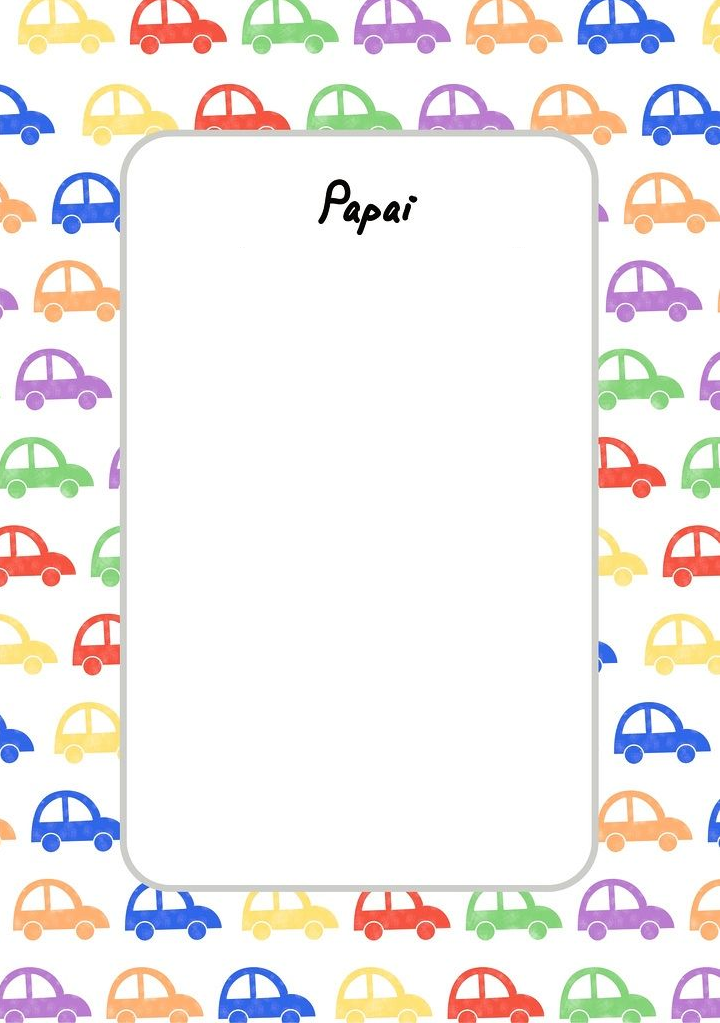 